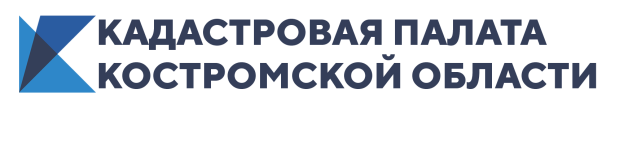 Историю создания Кадастровой палаты по Костромской области рассказали эксперты филиала5 сентября 2000 года считается днем основания федерального государственного учреждения «Земельная кадастровая палата» по Костромской области, которое было создано на основании приказа Федеральной службы земельного кадастра* России.Первое штатное расписание было утверждено с численностью в 14 сотрудников. Главным документом, которым руководствовалось учреждение «Земельная кадастровая палата», а теперь руководствуется филиал Кадастровой палаты по Костромской области, называется устав. «На сегодняшний день изменения произошли в структуре и в штатной численности филиала, появились новые отделы. Сейчас в состав учреждения входят 14 отделов. Численность работников учреждения увеличилась до 117 человек, 16 из них находятся в декретном отпуске, одна семейная пара и две многодетные семьи. Также подсчитали количество детей сотрудников, их оказалось ни больше ни меньше, а 140 человек», − рассказывает документовед отдела правового и кадрового обеспечения Кадастровой палаты по Костромской области Алеся Лобовская.За время существования «Земельной кадастровой палаты», а после филиала Кадастровой палаты по Костромской области, было поставлено на кадастровый учет около 350 тыс. земельных участков (ЗУ), снято более 60 тыс. ЗУ. Что касаемо объектов капитального строительства (ОКС), с 2011 по 2020 год Государственный кадастр недвижимости пополнился сведениями о более чем 500 тыс. объектов, а снятых, по подсчётам, оказалось около 40 тыс. объектов. Только в 2011 году, при исполнении государственного контракта, загрузили около 400 тыс. сведений об ОКС. В рамках реализации стратегии по оцифровке архивных дел каждый сотрудник внес свой вклад. Было переведено более 165 тыс. архивных дел в электронный вид, осталось перевести около140 тыс., что составляет половину всех архивных дел. За 4 года существования Удостоверяющего центра с 2016−2020 г. Кадастровая палата по Костромской области выдала около 800 сертификатов электронной подписи, из них более 600 бесплатных и 140 платных. По результатам проведения комплексных кадастровых работ (ККР), с начала 2020 года на кадастровый учет было поставлено 16 кадастровых кварталов и учтены границы более 6 тыс. объектов. Также было выдано почти 2 млн. сведений, это равноценно тому, будто каждый житель Костромской области обращался за выпиской хотя бы 3 раза. По нашим подсчетам, совершено более 4 млн. учетных действий, оценено более 400 тыс. объектов недвижимости и поставлено около 18 тыс. зон с особыми условиями использования территорий (ЗОУИТ).До 2009 года Земельная кадастровая палата по Костромской области была подведомственным учреждением Росземкадастра, а с 2009 реорганизована, и по настоящий период находится в ведении Росреестра как филиал федерального государственного бюджетного учреждения «Федеральная кадастровая палата Федеральной службы государственной регистрации, кадастра и картографии» по Костромской области. «Федеральная кадастровая палата обеспечивает реализацию полномочий Росреестра в сфере государственной регистрации прав на недвижимое имущество и сделок с ним, кадастрового учета объектов недвижимости и кадастровой оценки в соответствии с законодательством Российской Федерации», − говорит директор Кадастровой палаты по Костромской области Лариса Семенова.2010 год выделился Указом от 1 октября, согласно которому Кадастровая палата по Костромской области стала одним из 6 филиалов, наделенных полномочиями, в рамках эксперимента, по приёму и выдаче документов на государственную регистрацию прав на недвижимое имущество и сделок с ним, и на предоставление сведений из Единого государственного реестра прав (ЕГРП) на недвижимое имущество и сделок с ним.В 2013 году для удобства приёма и выдачи документов Кадастровая палата по Костромской области ввела услугу по выезду к заявителям по любому адресу. Выездной приём плотно закрепился среди других услуг филиала и пользуется спросом. Также филиал оказывает консультационные и справочные услуги. «В 2016 году Федеральная кадастровая палата создала собственный Удостоверяющий центр, который выдает сертификаты электронной подписи. Таким образом, учреждение расширяет возможности получения услуг в электронном виде – более удобных и доступных для заявителей. С помощью сертификатов электронной подписи, выданных удостоверяющим центром, можно воспользоваться государственными услугами Росреестра и других ведомств», − сообщает администратор Удостоверяющего центра Кадастровой палаты по Костромской области Алексей Кудрявцев.С января 2018 года Кадастровая палата по Костромской области перешла на ведение Единого государственного реестра недвижимости (ЕГРН). Сотрудники филиала занимаются внесениями сведений о границах зон с особыми условиями использования территории, объектов культурного наследия, границ субъектов России, муниципальных образований, населенных пунктов и других объектов. Также предоставляют сведения из Единого государственного реестра недвижимости, принимают заявления о кадастровом учете и регистрации прав по экстерриториальному принципу, определяют кадастровую стоимость при образовании объектов недвижимости или при изменении их характеристик.В рамках Федерального закона «О государственном кадастре недвижимости» в 2019 году в Костромской области за счет средств федерального бюджета, были начаты комплексные кадастровые работы (ККР). Проходят уточнения границ земельных участков, фактическая площадь которых не соответствует площади, указанной в ЕГРН. «За эти 20 лет работа проделана большая, но всегда есть, к чему стремиться. Весь наш большой и дружный коллектив хочется поблагодарить! Тех, кто с нами давно – за преданность и самоотдачу, молодых специалистов – за чёткую жизненную позицию и неугасающую энергию! Желаю вам быть прекрасной командой, интересных рабочих моментов, доверия людей и процветания», − говорит Лариса Семенова.*Кадастр (фр. cadastre) − упорядоченный список, реестр каких-либо важных объектов, официально составляемый государством на основании данных наблюдений, осуществляемых периодически или непрерывно. Пресс-служба Кадастровой палаты по Костромской области